Воспоминания моей прабабушки        Моя прабабушка Павлютенкова Елена Максимовна родилась в 1925 году. В 17 лет  пошла служить в ряды Советской армии. Первые дни провела в городе Можайске. В первый год службы приняла присягу. А летом 1943 года вместе со своим отрядом дошла до Уваровки. Потом был Гагарин, затем Ржев. Проходили через Смоленск. Кругом шли перестрелки.        Моя прабабушка на войне была боевой, бесстрашной. Ей поручили разносить донесения. Она мне рассказала об одном случае, с ней произошедшем. “Однажды иду я по лесу. Уже стало темнеть. Вижу: сарай. Я зашла, а там сена было до потолка. Я залезла на него (будь что будет) и заснула. На утро слышу русскую речь. Скатилась с сена. Все удивились, увидев меня. Отдала я донесение и пошла обратно”.       Потом полк, в котором находилась моя прабабушка, пошел дальше до Риги, и его перевели под командование Г.К.Жукова. Далее все пошли на Берлин, а моя прабабушка заболела тифом. Ноги у нее отнялись. Два с половиной месяца она проболела. Уже и надежды на выздоровления никакой не осталось. Врачи думали, что она умрет. Баба Лена ничего не ела, только пила одну воду. Вот что она вспомнила: “Соседка по палате попросила хлебушек и луковицу. Мне тоже дали хлеб посмаковать (его чуть-чуть было) и луковицу съесть. Я съела, и на утро мне стало хорошо, и надежда вернулась. Еще немного полежала и начала ходить”.         После выздоровления прабабушка вернулась обратно на фронт. Она рассказала мне, что лично встречалась с Г.К.Жуковым. Вот как это произошло: “Помню, идем обозом. Вдруг рядом с нами останавливается машина. Мужчина в военной форме спросил, как у нас дела. Мы ответили, что хорошо. Позже узнали, что это был тот самый Жуков”.       Трудно приходилось Елене Максимовне. Один раз ей нужно было отвезти донесение. Дали ей коня без седла и отправили. Когда она прискакала обратно (а ей надо было 15 км преодолеть), то у нее все ноги были стерты до крови.         Прабабушка вспомнила еще об одном случае: “Дали мне письмо, которое надо было отнести. Иду я, но не туда повернула и дошла уже до границы. Меня сразу же арестовали. Это было летом. Все купаются, а я иду под охраной. Посадили меня до выяснения личности на два дня в баню”.         По словам прабабушки, ее очень часто путали с другими девушками. Много солдат, говорит она, потеряли своих близких и путали: “Однажды идем мы, а мимо солдаты. Слышу: один из них кричит: ”Алла, Алла, это же я. А я говорю: “Ты ошибся. Я Лена, а не Алла”.          Так и прожила моя прабабушка всю войну. Все вынесла на своих хрупких плечах. Она мне говорила, что даже и не думала, что доживет до наших дней и у нее будет столько внуков и правнуков (двое детей, трое внуков и шесть правнуков).       Когда я приезжаю к бабушке Лене, то с интересом слушаю ее рассказы о войне, о том, как она служила. У меня появляется чувство гордости за нее. 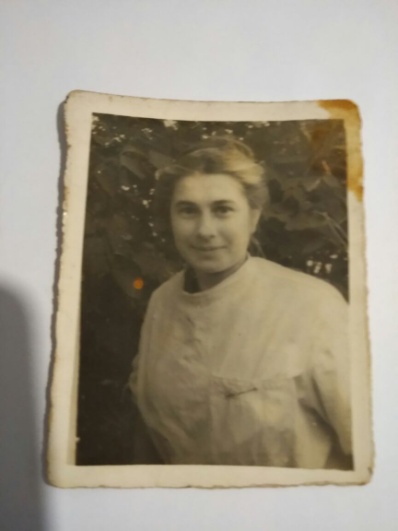 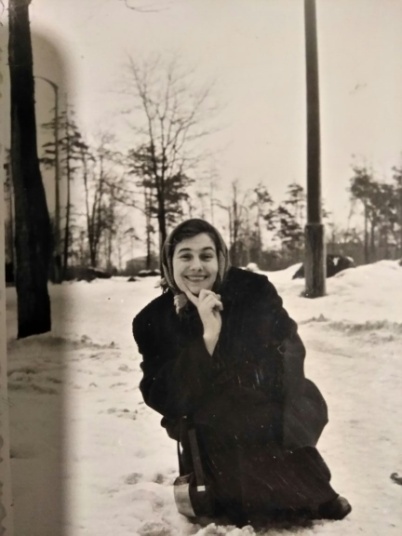 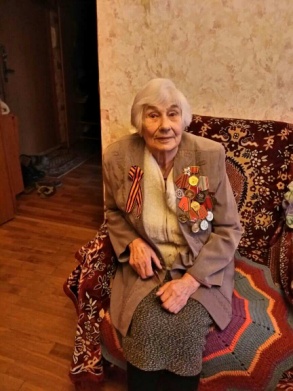 